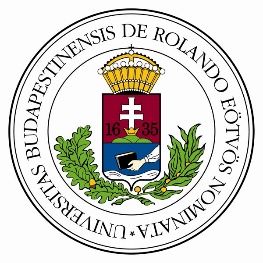 Eötvös Loránd Tudományegyetem Természettudományi Kar Fizikai IntézetIgazoló lapAz első iskolai gyakorlat teljesítéséhezA hallgató a gyakorlat teljesítése során a következő foglalkozásokon vett részt [a hallgató tölti ki, igény szerint bővíthető]:Dátum: _________________________      A mentortanár aláírásaBudapest XI.	Pázmány Péter sétány 1AH-1117	      Levélcím: H-1518 Budapest, Pf. 32Tel: 372-28-86  Fax: 372-28-11E-mail: jenei@metal.elte.huDátum, időtartamA foglalkozás meghatározása (jellege, tárgya, témája, a részt vevő tanulók osztálya, létszáma, stb.)A hallgató szerepe, feladata